E-TUND – KOHTUME ÜHISES VIRTUAALSES KLASSIRUUMIS        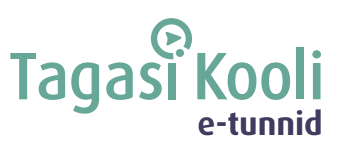 TUNNIKAVA #484* Tunnikava on loodud selleks, et pakkuda õpetajatele välja erinevaid variante õpilaste aktiivseks kaasamiseks tunni teemasse. Tunnikava ei pea tingimata kasutama.

Tunni teema:#cancelculture: tühistamine või vastutusele võtmine?Külalisõpetaja:Maria Murumaa-Mengel, TÜ meediauuringute kaasprofessorÕpilased:10.–12. klassTunni õpieesmärk:Õpilane mõistab, miks “tühistamiskultuur” mõistena on probleemne, oskab tuua näiteid “tühistamiskampaaniatest” ning teab mõnda ühiskondlikku laiemat mõju, mis “tühistamiskultuuri” levikuga võivad kaasneda.Seos RÕK-iga:digipädevus, meediapädevus         45-minutilise tunni ülesehitus:                5 min                                                                 20 + 5 min                                                                       15 minettevalmistus ja häälestus                     ülekanne + küsimused külalisõpetajale                         õpilaste iseseisev töö klassis         45-minutilise tunni ülesehitus:                5 min                                                                 20 + 5 min                                                                       15 minettevalmistus ja häälestus                     ülekanne + küsimused külalisõpetajale                         õpilaste iseseisev töö klassisTunni teema taust:“Tühistamine” on sõna, mida visatakse siia ja sinna üsna hooletult. E-tunnis vaatleme koos Tartu Ülikooli meediauuringute kaasprofessori Maria Murumaa-Mengeliga, kuidas “tühistamiskultuuri” sõna alla on täna koondunud palju erinevat: inimeste ja brändide vastutuselevõtt, ja veebihäbistamine, aga ka meelelahutuslik trollimine ja kogukonna kuuluvustunne.Häälestus:Kirjuta iga tähe juurde sõna, mis seostub sul tühistamiskultuuriga. Näidised on ette tehtud.Tunnikavas esitatud sõnad on lihtsalt näiteks, õpilased võivad tuua täiesti teisi näiteid. Tõrjuma
Ülekohus
Häbistama
Ignoreerimine
Solvangud
Tagakiusamine
Avalikkus
Manipuleerima
Inimesed
Narrimine
EbasõbralikkusÕpilaste iseseisevtöö:Töötada koos paarilisega ja arutleda järgmiste küsimuste üle:1) Arutlege paarilisega ja tooge kaks näidet “tühistamiskampaaniatest”, mille keskmes on olnud mõni konkreetne inimene (mitte bränd või organisatsioon). Näited võivad olla nii Eestist kui välismaalt. 1. näide ……………………………………………………………………………………..2. näide ……………………………………………………………………………………..1.2) Mis oli see keskne väärtus või sotsiaalne norm, mille rikkumise ja/või mitte väärtustamise tõttu neid inimesi avalikult hukka mõisteti? 1. näide ……………………………………………………………………………………..2. näide ……………………………………………………………………………………..1.3) Mida teie arvates nende tühistamiskampaaniatega saavutada taheti ja mis nendest inimestes sai?1. näide ……………………………………………………………………………………..2. näide ……………………………………………………………………………………..Võimalikud lisamaterjalid: Digitehnoloogiatest laiemalt: https://inimareng.ee/digitehnoloogiad-ja-vaimne-heaolu/ Müürilehes: https://www.muurileht.ee/puust-ja-punaseks-tuhistamiskultuur/Pung (2022) bakalaureusetöö “Eesti teismeliste sotsiaalmeediakasutajate hoiakud seoses avaliku häbistamise ja nn „tühistamiskultuuriga“”: https://dspace.ut.ee/server/api/core/bitstreams/8f460357-9f1d-4605-a701-dc3ac6b89555/content 